Survey of National Library SpacesFollowing on from CENL’s 2017 AGM and the keynote presentations, as well as the breakout session devoted to collection management, members concluded that a survey of library spaces, and the use of digital content within, would be beneficial to all. Data gathered by the CENL Secretariat will be used for analysis and to further discussion in the coming months with all CENL members. The full results of the survey are intended to be uploaded on CENL website / member area and presented at CENL’s 2019 AGM.All over the world we have seen the creation of new libraries during recent years, including new national library buildings that have been inaugurated or redesigned in Europe. The role of libraries and national libraries is changing and is in permanent transition. This process of transformation caused by the digital revolution and by changes within the economic and political environment has impacted library spaces, staffing and library services. To understand and to meet future needs of national libraries this survey aims to collect and analyse fundamental changes within national library spaces which have occurred over the last ten years. The survey is structured in five chapters•	Scope and core functions of National Libraries•	Physical Spaces•	Location and Urban Spaces•	Reading Rooms•	StaffingThe CENL Secretariat has pre-completed as much information as possible within this survey.  Please check the information already provided and augment or correct this as necessary. Where no information is yet provided, please supply answers in full. Do contact cenl@bl.uk with any difficulties.Chapter I: Scope and core functions of your national library as defined by lawPlease check all that apply.If other please specify:Definitions: Public Library: defined by national law (community library, not research library)Are you the only library with a national remit in your country? If no (eg. there is also a National Technical Library) please specify.There is another National Library  - Children National Library “Ion Creanga” :   https://www.bncreanga.md/ What is the legal status of your library?National / StateWhich ministry oversees your library?Ministry of Education, Culture and ResearchesChapter II: Physical spacesDo you have multiple library sites? If so, please provide address details of all library buildings, including storage.We have 2 neighboring buildings, and the mail address is the same.Please provide a brief summary of all functions contained within the national library.In 2017If other please specify:Media Corner / Room “Vasile Alexandri”Book MuseumPlease provide the total square meterage for each of the following functions within your library:Reading Rooms: 1157,97 M2Conservation Studio: The Conservation and Restoration Center has 70,2 M2. Additionally there is a bookbindery room with 24,5 M2. TOTAL size: 94,7 M2.Conference Centre: The National Library of Moldova use Conference Room “Alexe Rau” (194,5 M2; 150 seats); sometimes  we use for conferences also the Reading Room Nr. 1 (242,5 M2; 68 + seats), Training Centre for Librarians (2nd building, 103 M2, 22+ seats)Exhibition space: the National Library of Moldova does not have a special place for exhibitions of paintings, but we use the walls  of passage way (corridor)  of second floor (125 m2) of the main building and the walls of passage way of Arts and Maps Section (52,3 M2). Additionally are used the walls of passage way of third and first floor of the main building, walls of the Conference Room “Alexe Rau”, walls of reading room of Arts and Maps Section.For book exhibitions we use the passage way of first floor (216 M2), the area of registration office at the first floor (65 M2) the book museum from the second building (42,7 M2) and the passage way of Old and Rare  book  section  from the second building (41,6 M2).  TOTAL size: 365,3 M2.Small book exhibitions are made on the walls inside sections – World’s Literatures, Audio Video, Arts and Maps.  Exhibitions of books can also be organized in the passage way of the third floor (125 M2) and in free space of the Conference Room “Alexe Rau” (194,5 M2), and Media Corner / Room “Vasile Alexandri”  ( 98,4 M2).If other please specify:Media Corner / Room “Vasile Alexandri” – 98,4 M2Book Museum – 42,7 M2What is the total size of all library buildings in square metres (includes closed storage areas and staff areas)?2017: 11510,5 M2What is the size of library spaces open to the public in square metres? (total size minus closed storage areas and staff areas)2017: 2127,87 M2Please provide .jpg images of your main public building(s) exterior https://en.wikipedia.org/wiki/National_Library_of_Moldova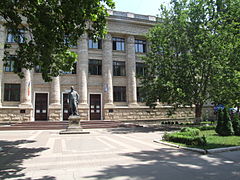 See attachedIf available, please provide .jpg images of all library sites described in question 5.See attachedIf available, please provide .jpg images of all library spaces described in question 6.See attachedPlease provide simplified plans of your buildings, if possible in .jpg format (perhaps those used to guide visitors around your building).N/APlease provide brief details on the history of your library buildings. (please provide tables for all your sites)If available, please provide a short text on the milestones of the history of your library and/or provide a link to this information online. Please include any bibliographic information about publications about your library and links to these publications in your library catalogue or an aggregated catalogue.Ganenco, Petru. Istoria Bibliotecii Nationale a Republicii Moldova. – Chisinau, [s.a.]http://catalog.bnrm.md/opac/bibliographic_view/383119?pn=opac%2FSearch&q=ganenco#level=all&location=0&ob=asc&q=ganenco&sb=relevance&start=0&view=CONTENT Ganenco, Petru. Pagini din istoria Bibliotecii Nationale. – Chisinau, 1997.http://catalog.bnrm.md/opac/bibliographic_view/433669?pn=opac%2FSearch&q=istoria+bibliotecii+nationale#level=all&location=0&ob=asc&q=istoria+bibliotecii+nationale&sb=relevance&start=0&view=CONTENT Varta, Tatiana, Varta, Ion. Istoria Bibliotecii Nationale a Republicii Moldova in documente de arhiva. – Chisnau, 2012.- 364 p.http://catalog.bnrm.md/opac/bibliographic_view/690961?pn=opac%2FSearch&q=istoria+bibliotecii+nationale#level=all&location=0&ob=asc&q=istoria+bibliotecii+nationale&sb=relevance&start=0&view=CONTENT The National Library of the Republic of Moldova (info from 2017)HistoryThe history of the National Library of the Republic of Moldova began on August 22, 1832. It’s the date when has been founded the Country Public Library. The library has changed its name to reflect the various administrative changes and jurisdictions of the country at different periods of time.Nowadays the NLRM is the main state library institution under the jurisdiction of the Ministry of Education, Culture and Research of the Republic of Moldova.Roles for the National Library of the Republic of MoldovaCreation of an exhaustive collection of the documents printed on the territory of the Republic of MoldovaCreation of a representative collection of foreign publicationsPreservation of the national printed heritageBibliographic control and creating national bibliographic repertory of publications (together with the National Book Chamber)Publication of the national retrospective bibliographic repertory of publications Acting as national center of interlibrary loan Acting as national center in the field of library automation and information Information and documentary assistance to the Parliament and Government of the Republic of MoldovaCommunicating the Library CollectionOrganizing national and international library cooperation Organizing researches and availability of the heritage collectionsActing as of  national center of Library  Science Acting as national center of StatisticsThe National Library of the Republic of Moldova within the library network The National Library of the Republic of Moldova carries out the following functions:Maintenance of a joint methodological approach within Moldavian librarianship Organization and documentation of  continuing professional education of librarians of the Republic of Moldova Organization of interlibrary cooperationStandardization in the field of Library and Information ScienceCollecting  library statistics at national levelRendering of the methodological assistance through the elaboration of professional publications (The Librarianship of Moldova: Frame of Regulation; Bibliologic Bulletin; Public Libraries: the Statistics; Magazin Bibliologic, etc.)Each year the National Library of the Republic of Moldova organizes the Symposium Anul bibliologic (The Library Year) and the National Forum of Library Managers, as well as takes care of the activity of the Information and Documentation Center on Library and Information Science, which holds about three thousand publications.Research Activity The purposes of the research activity are:Performance of the researches in the field of Library and Information Science, especially on the topics connected to the national books and scientific use of the heritage collectionOrganizing surveys on public opinion about the books, reading, library and librarians. The Library studies the history of Bessarabian libraries of XIX century, the readings in the space and time, the best books of the year, etc.Collection DevelopmentThe creation and update of the collections is one of primary goals of the National Library of the Republic of Moldova. Annually the Library acquires up to 13-15 thousand of various documents. The National Library collections were enriched trough the Legal deposit activity, purchasing, donations and international book exchanges.Since 1950 the Library receives the copies of the documents subject to Legal deposit, i.e. all documents printed in Moldova including books, periodicals, multimedia documents, etc. The international book exchange remains an important source of acquisition for the collection of foreign publications of the Library. Among permanent partners of book exchange are the National Library of Romania, the Library of Congress of USA, the National Library of France, etc.Donations include both separate volumes and book collections. Annually the Library receives up to 3-4 thousand documents. The most impressive gifts the Library receives from the Romanian government, the embassies accredited in Moldova, district libraries of Romania.A total of 2,5 million of documents in 30 languages represent the multimedia collection, including: manuscripts, printed materials, audio-visual documents, graphic documents, micro formats, electronic documents.The Information System of the LibraryIn the new context of adaptation to the modern information environment, the National Library of the Republic of Moldova has modified the information system, striving to improve its quality. Alongside with traditional library elements, the system includes also new elements, such as: on-line services, databases, remote services, etc. This system comprise the elaboration of diverse information tools, bibliographic and informational assistance to the users, creation of bibliographies, bibliographic researches and reviews, collaboration with mass-media, etc. The library realizes new projects on digitalization and on the creation of a digital library. The Library also participates in the development of information tools at a national level, in creation of the bibliographic automated information system of libraries in the Republic of Moldova.  DatabasesSince 1991 the information on new acquisitions is included in the electronic catalogue. Now the on-line catalogue contains about 557 336 registrations. The central database comprises other databases: “Culture in Moldova”, “Exteriorica”.Communicating the Library Collection In order to satisfy the expectations of users, the National Library studies the user’s requirements, according to which the objectives and the offered services are permanently changed.Within one year about 5500 registered users made 69 thousand visits to the National Library. About 293 thousand documents were offered to them.The documents of the Library can be read in reading rooms, requested by interlibrary loan, as well as checked out through personal loan.    Reading rooms Ten reading rooms are available for the users of the National Library; eight out of them are specialized. 310 users can simultaneously use the reading rooms.
Public relationsCultural and Scientific Events Cultural activities play an important role among other activities of the National Library. Annually the Library, altogether with the creative associations, embassies, researchers and cultural leaders organizes about 50 events. The most important of them are: the International Book Fair, Symposium "Bessarabians around the world", Musical Salon, Art Exhibition, Philosophical Cafe, many pedagogical actions, etc.Exhibitions Annually the National Library of the Republic of Moldova are organizing more than 100 exhibitions, displaying about 10 thousand documents in various languages. The monthly exhibitions, organized together with embassies, creative associations are of great interest. Exhibitions of new acquisitions are regularly carried out. Subject matter exhibitions, including those outside of the library premises, are also organized.Publishing ActivityThe National Library issues up to more than 30 titles of publications annually, with a volume of over 100 author's sheets:   bibliographic, methodological, advertising and other editions. Achievements in this area are: “The Books of Moldova: Summary of shared catalogue”, “National Bibliography: Exteriorica”, “National Bibliography: Official publications”, “National Bibliography: Doctoral thesis”, “Culture in Moldova”, “The Chronicle of Political, Administrative, Social Economic and Cultural Life of Moldova”, “The National Calendar”, bio bibliographies, etc.Staff of the LibrarySuccesses achieved by the Library belong to its staff of professionals. There are 248 employees, 200 out of them are library specialists. The core of staff is the personnel with more than 15 years of work experience.          Address:The National Library of the Republic of Moldova# 78-A, August 31, 1989 StreetMD-2012, Chisinau,Republic of Moldova Tel./ Fax (3732) 22 14 75www.bnrm.moldovaE-mail: biblioteca@bnrm.mdGeneral Director: Elena PintileiTel.: (373 22) 22 14 75Deputy Directors: Vera Osoianu		    Tel.: (373 22) 24 04 43 e-mail: vera_osoianu@yahoo.comAliona TostoganTel.: (373 22) 24 04 18 e-mail: a.tostogan@bnrm.mdAliona MunteanTel.: (373 22) 24 04 18e-mail: aliona.muntean@bnrm.mdVeronica BorsTel: (373 22) 24 18 30e-mail: vbors@bnrm.mdChapter III: Location and Urban SpacesPlease describe the location of your national library buildings (eg. main building in capital city with close proximity to universities, storage buildings in rural area, located two hours by train from building in capital).CENL has provided a map of your headquarter location at the centre of a 500m radius – taken as a screenshot from Google maps. If this is not the correct location of your library building, please supply an alternative screen shot.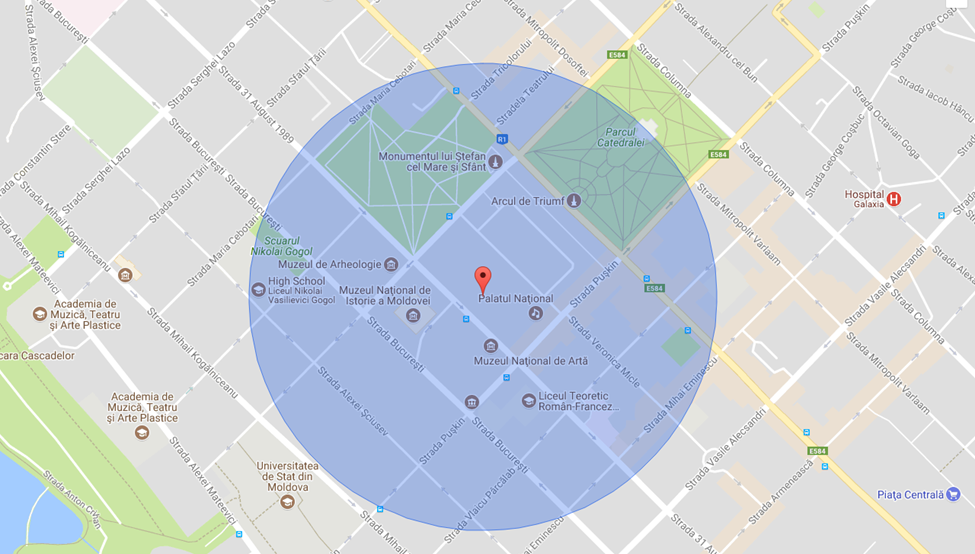 https://www.google.com/maps/place/Biblioteca+Na%C5%A3ional%C4%83/@47.0241355,28.8272138,16.75z/data=!4m5!3m4!1s0x40c97c33af2db525:0xd81b9c724315c504!8m2!3d47.0228745!4d28.8299931?hl=roPlease provide details of major governmental, cultural or significant institutions within this vicinity (within a 500m radius).Government House, Chisinau (5 min walk). Here is located the Ministry of Education, Culture and Researches  https://en.wikipedia.org/wiki/Government_House,_Chisinau National Art Museum  (2 min walk)http://www.mnam.md/ http://www.mnam.md/3d-tur/index.html National Museum of History of Moldova (2 min walk)https://en.wikipedia.org/wiki/National_Museum_of_History_of_Moldova National Palace/Concert Hall Nicolae Sulac (5 min walk)  https://www.123rf.com/photo_61975126_national-palace-nicolae-sulac-chisinau-republic-of-moldova-15th-august-2016-this-concert-hall-was-bu.html Monument of Stephen the Great ( 5 min walk)https://en.wikipedia.org/wiki/Stephen_the_Great_Monument Triumphal Arch, Chisinau (7 min walk)https://en.wikipedia.org/wiki/Triumphal_arch,_Chi%C8%99in%C4%83u Nativity Cathedral, Chisinau (10 min walk)https://en.wikipedia.org/wiki/Nativity_Cathedral,_Chi%C8%99in%C4%83u Bogdan Petriceicu Hasdeu Municipal Library (10 min walk )  https://ro.wikipedia.org/wiki/Biblioteca_Municipal%C4%83_B._P._Hasdeu City Hall / Mayor Building (10 min walk)https://www.123rf.com/photo_82666122_municipality-hall-mayor-building-city-council-chisinau-moldova-sunny-day-blue-sky-stefan-cel-mare-ma.htmlMain Postal Office (10 min walk)http://www.posta.md/en/menu-link/1229 Organ Hall Chisinau (12 min walk)http://moldova.solei.md/organ-hall-of-chisinau-a-veritable-jewel/ National Theater Mihail Eminescu (15 min walk)https://www.tnme.md/http://moldovaholiday.travel/index.php?option=com_k2&view=item&id=315:mihai-eminescu-theater&Itemid=139&lang=enState University of Moldova (12-15 min walk)http://usm.md/?lang=enNational Children Library (10 min walk)https://www.bncreanga.md/Theater of Opera and Ballet Maria Biesu (17 min walk)http://www.nationalopera.md/?l=en&a=10 Please describe all the transport options for reaching each of your library buildings open to researchers and the public.From Chisinau Airport: trolleybus No. 30Trolleybus transport options: 4, 7, 10, 16, 24, 29, 30, 31, 32Maxi taxi options: 103, 125, 188, 129The maxi taxi routes are changing very often. Please follow the link: https://map.md/ru/map/routes/47.02211957486822/28.822717666625973/15/minibuses/129?city=129991407 Chapter IV: Reading Rooms What is the total number of seats in all your reading rooms across all sites? 309What is the total square meterage of all your reading rooms across all sites?1157,97 M2Please list your reading rooms (type, large, by collection) and individual capacityDo users register to use your Reading Rooms? If so, how?If a user is entering the Library, he (she) has a one day Library pass, issued on basis of Library card (sometimes the one day Library pass is given without Library card, for so-called “first visit”).The registration of user is made only at registration office, there is no special registration for using reading rooms, the user can use all, some or one of them.Do users pay to use your Reading Rooms? If so, how much? The users can use the Library spaces for free having one-day library pass. If the user wants to use Library more often, or to get books on order he (she) is invited to apply for a Library Card which costs 0,75 euro (15 MDL) and is valid for 5 years. How are your collections accessed within the Reading Rooms? Is collection material open access or called to order? Please describe.Most of the reading rooms are working on basis of orders. However, there are some open collections to the public. There is a collection of 2000 copies in reading room no. 1, dedicated to UN, 7000 copies dedicated to Council of Europe in Pro-European Centre of communication and services, 3000 copies of librarianship at Training Centre for Librarians.What is the average number of visits per day to your Reading Rooms?119What is the average number of visits per day to your library?252Chapter V: StaffingWhat is the total number of staff employed by the library in total?2017: 248What is the total number of staff employed by the library in FTE?2017:  N/AAnswerName of national library in full (in your own language and in anglicised form):Biblioteca Nationala a Republicii MoldovaNational Library of the Republic of MoldovaName of Director General with official title:Mrs. Elena PintileiMain library address:31 August 1989 Str., #78A, Chisinau, MD 2012, Moldova, tel. 373221475Current logo as a .jpg: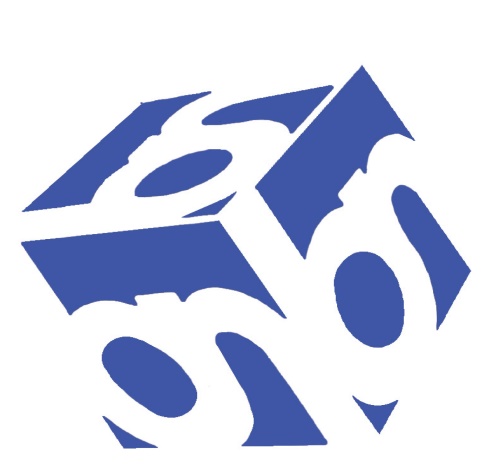 Contact name, email and telephone for this survey:Mariana Kiriakov, mkiriakov@yahoo.com, 37322 241830National LibraryUniversity LibraryPublic LibraryResearch Library National ArchivesLegal deposit centreDigital Preservation centreMuseumAnalog Preservation centreReading RoomsLoungeExhibition space Conference CentreConservation StudioTreasures GalleryConcert HallCafé / RestaurantCommercial space / shopOtherM2M2M2100 M2M2M2M2M2M2M2Reading RoomsLoungeExhibition spaceConference CentreConservation StudioTreasures GalleryConcert HallCafé / RestaurantCommercial space / shopOtherAnswerYear main library building  opened1961Architect of main library buildingAgasi AmbartumeanAny additional information. Eg length of build/cost of build/reason for buildThe construction of the main building started in 1958. There was no space specially designed as a library, before that were used other buildings.Info about second library building “Alexe Mateevici”The Library got also for library use a part of an old building next to the main library building. It’s the building of former theological seminary, which was built during 1900-1902.  http://www.monument.sit.md/31-august-1989/78/ Now the building is shared by National Library and Technical University of Moldova https://utm.md/despre-utm/patrimoniu/ Architect of the building: V. Elkaşev (Sankt-Petersburg)Technical Supervising: architect M. Seroţinsky,Reading Room NameCollection typeIndividual room seat capacityIndividual room square metresReading Room 1, main building68242,5 M2Reading Room 2, main building44238,4 M2Catalogues Hall, main building 1698,5 M2Reading Hall for periodical editions (newspapers), main building5098, 17 M2Pro-European Centre of communication and services, main building20+106,2 M2The world’s literatures room, main building34104,6 M2Ph.D  thesis room, main building1068,1 M2Arts and Maps, second building32+101,6 M2Old and Rare Books1324,7 M2Audio-Video 2275,2 M2TOTAL3091157,97